TK1150 SERIES ON-CHIP VERSION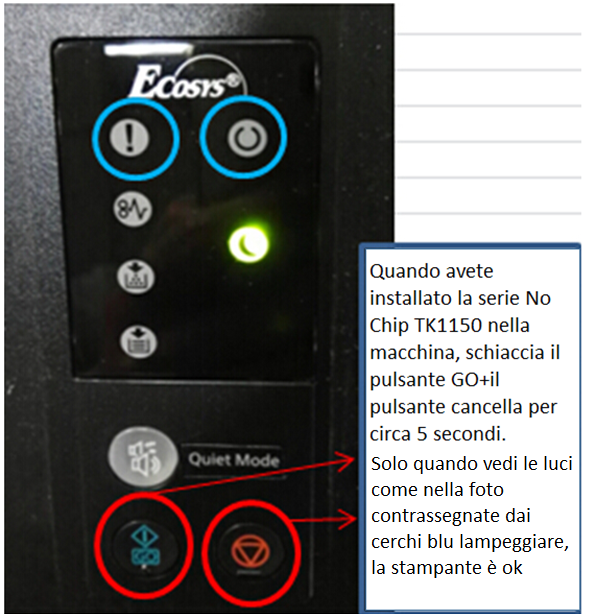 TK1160/1170 SERIES ON-CHIP VERSION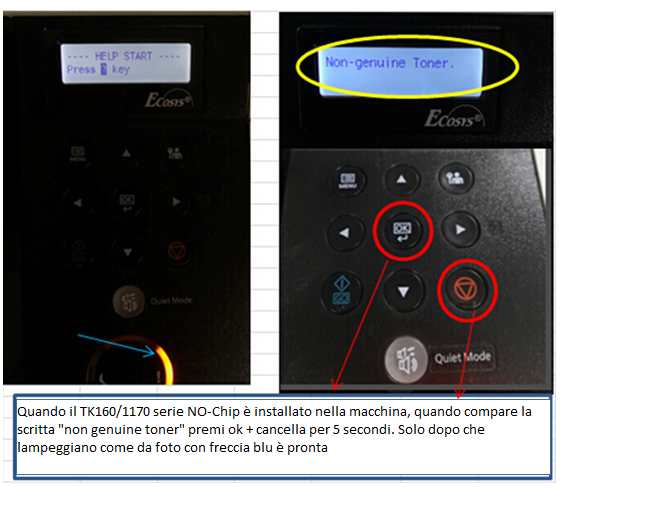 TK3160 SERIES ON-CHIP VERSION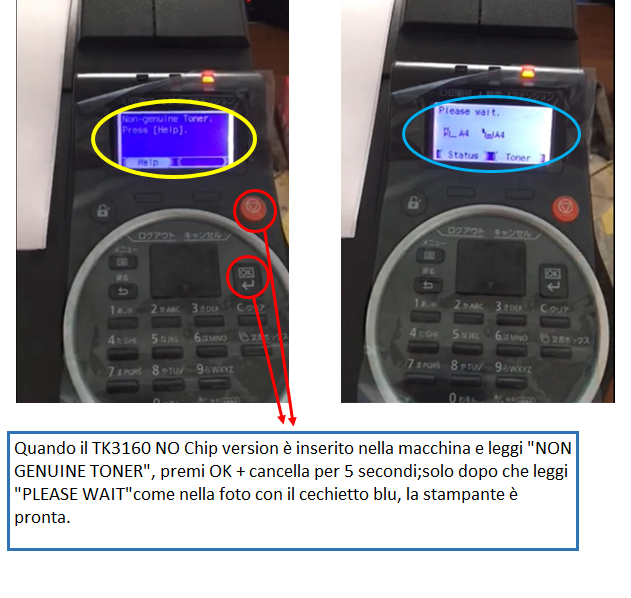 